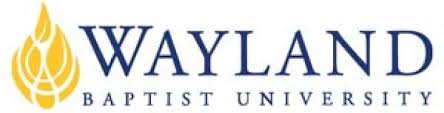 WBUonlineSCHOOL OF MATHEMATICS & SCIENCESWAYLAND MISSION STATEMENT: Wayland Baptist University exists to educate students in an academically challenging, learning-focused and distinctively Christian environment for professional success and service to God and humankind.COURSE NO. & TITLE: BIOL2408Fall1st8wks2022VC01; Fundamentals of Human Anatomy & Physiology ITERM: Fall1 2022INSTRUCTOR: Dr. Tricia Ritschel-TrifiloPhone or text: 325-518-1495. (email or text preferred; calling is OK)Email Address: trifilot@wbu.eduOffice:	online - I live in Colorado so I am Mountain time.Office Hours: as needed. But am online most days during Central time work hours.CATALOG DESCRIPTION:  Designed for students preparing for application to nursing school or those allied health programs accepting lower-level anatomy and physiology as prerequisites. Topics covered in semester 1 of the two-semester sequence will include introductory concepts; structure and function of the human body and its major organs; anatomy and physiology of the skeletal, muscular, and neural systems; basic interrelationships involved in these organ systems as found in a normal human body; and representative disease processes affecting the normal function of these body systems. Students who have successfully completed a higher-level human anatomy and physiology course may not take this course for credit toward their degree. PREREQUISITES:  BIOL1300,1400 or CHEM 1300,1400 or instructor approval.REQUIRED TEXTBOOK: Visual Anatomy & Physiology with Mastering A&P Access Card (REQUIRED)Martini, et.al.; 3rd ed.; Pearson; ISBN: 978-0134394695When you enrolled in this course you were automatically charged for the eText and courseware for this course.  You may opt out of the service and purchase the text separately (see below) – but you must do so by August 15th.  If you opt out of the electronic version of the text and courseware, then the following applies:YOU ARE REQUIRED TO HAVE EITHER hardback or paperback versions of the text – AND -  access to Pearson’s Mastering A&P website.  If you purchase a used copy of the text, you will have to contact the publisher (Pearson) and purchase access to Mastering A&P online separately.PEARSON MASTERING A&P WEBSITE:Do not use Chrome to access this website.  Chrome no longer supports some of the plugins needed to make the interactions work. So Firefox or IE are best.COURSE Black Board WEBSITE:A course website has been established on WBU’s Blackboard server. Each student is REQUIRED to establish an active account for this website and to log on to BB regularly (several times a week) for posted lecture notes, messages, assignments, handouts, and quizzes.COURSE COMMUNICATION POLICY:Wayland’s email address is the official method of communication between instructors and students taking courses through Wayland Baptist University. Students are REQUIRED to establish and activate and use their Wayland email account. Instructors reserve the right to deny email from other sourcesCOURSE OUTCOME COMPETENCIES: The students will be able to:Explain the integrated function of the interdependent organ systems as well as the operation of these systems independently.Use correct and useful, working vocabulary within the disciplines of anatomy and physiology.Identify through integrated lectures and laboratory exercises, the basic structures mechanisms in homeostasis and to have a knowledge base of how disturbances in homeostatic mechanisms produce disease(s).COURSE WORK AND ACTIVITIES:Quizzes and Lecture exams will cover reading material and supplemental resource materials.  Labs will be used to identify anatomical structures and explore the physiological concepts associated with the topic of the week.Lecture Exams (every two weeks) will typically open on a Saturday and close 2 days later on Monday. Exact dates when exams open and close will be announced on Bb.Lab exams (every two weeks) will cover lab materials and activities.  They will include histology slides, models, and cadaver figures from Mastering A&P.  They typically open on a Saturday and close 2 days later on Monday, the same time as the lecture exams.Discussion boards are places for expanding concepts, exploring tangents of topics, and asking and answering questions.Essentially each week of work will include readings from the text, viewing supplemental materials, doing in class activities, Mastering A&P lab activities and exercises (some with a report), and quizzes on text material.Note: content is combined into system like units of two weeks.  So a tentative work schedule to accomplish the deadlines is suggested in the attached schedule.ATTENDANCE POLICY:“The University expects students to make class attendance a priority.” You should note that failure to attend class will affect your ability to perform well on exams. Students must have good class attendance to be successful in this course.The student is required to attend class online.  This is a physical presence in the Blackboard classroom or Mastering classroom.  This is recorded and date/time stamped in Blackboard.  Discussions, quizzes, supplemental material review, and class activities all count towards attendance.  You should be in the classroom a minimum of 4 hours for attendance purposes.Students missing more than 25% of scheduled classes may be dropped from the course.ALL absences (including for University sponsored events) must be discussed with the instructor BEFORE the absence or they will be unexcused.Unexcused absences can NOT be made-up and a grade of 0% will be recorded for that activity.No make-up Lecture Exams will be given. One missed lecture exam can be taken during week 8 to replace the zero but the grade will be calculated from an 90%.Students are responsible for all material covered in class (lecture and laboratory), as well as all assigned work (textbook reading, study problems, homework exercises, etc…).This is a lab course.  Students who do not complete at least 50% of the lab assignments with a grade of 70 or better will automatically fail the course. Once you have read this send me an email, stating you understand, using your WBU email.STATEMENT ON PLAGIARISM AND ACADEMIC DISHONESTY: Wayland Baptist University observes a zero tolerance policy regarding academic dishonesty. Per university policy as described in the academic catalog, all cases of academic dishonesty will be reported and second offenses will result in suspension from the university.DISABILITY STATEMENT: In compliance with the Americans with Disabilities Act of 1990 (ADA), it is the policy of Wayland Baptist University that no otherwise qualified person with a disability may be excluded from participation in, be denied the benefits of, or be subject to discrimination under any educational program or activity in the university.  The Coordinator of Counseling Services serves as the coordinator of students with a disability and should be contacted concerning accommodation requests at (806) 291-3765.  Documentation of a disability must accompany any request for accommodations.If you would like to see certain types of materials in the course such as videos, audio, or other images that are not currently available, please let me know.  I will try to include these as requestedCOURSE REQUIREMENTS AND GRADING CRITERIA:Students shall have protection through orderly procedures against prejudices or capricious academic evaluation. A student who believes that he or she has not been held to realistic academic standards, just evaluation procedures, or appropriate grading, may appeal the final grade given in the course by using the student grade appeal process described in the Academic Catalog. Appeals may not be made for advanced placement examinations or course bypass examinations. Appeals are limited to the final course grade, which may be upheld, raised, or lowered at any stage of the appeal process. Any recommendation to lower a course grade must be submitted through the Executive Vice President/Provost to the Faculty Assembly Grade Appeals Committee for review and approval. The Faculty Assembly Grade Appeals Committee may instruct that the course grade be upheld, raised, or lowered to a more proper evaluation.Students should allow a very minimum of 4-8 hours per week for reading, reviewing, studying, and homework exercising. Your course grade will be determined based on the number of points you earn on lecture exams, laboratory reports, laboratory exams, discussions and quizzes:COURSE EVALUATION AND GRADING:The final grade in the course will be derived as follows: 		Quizzes -						8%		4 Lecture exams (~every two weeks/1 proctored)	36%		4 laboratory exams					24%		Lab reports and class activities			24%		Discussion Boards					  8%University grading system:A  90-100B  80-89C  70-79D 60-69F  below 60I incompleteW withdrawalIMPORTANT DATES:Census is 				August 15thLast day to drop with 'W'		September 9th		Last day to drop with 'WP/WF'	September 16th 	Last date of session is 			October 1ndTENTATIVE COURSE SCHEDULE:I detailed this to help you pace yourself through the work. Due dates are listed in the classroom in each weekly folderWeekDateDayTOPICAssignments1Aug9MonDefinitions, terms, organization, homeostasisRead Chapters 1,2,31Aug10TueBrief review of Biological MoleculesMastering questions1Aug11WedWater and energyreview1Aug12ThursBrief review of Cells  review 1Aug13Friorganelles  Review functions1Aug14Sat 4 tissue types Read Chap 4  1Aug15SunEpitheliumDetail chapter pictures2Aug16MonConnective tissueDetail chapter pictures2Aug17TueMuscle/nervous  PAL histology2Aug18WedIntegumentary system Mastering questions2Aug19ThursAccessory organs: hair/nailsRead Chap 5                                  Mastering Questions2Aug20Fri System relationshipsPAL histology, models2Aug21SatLECTURE EXAM 1 (1-5) OPENS/Lab practical exam2Aug22Sun exam   exam3Aug23MonStart 2-week Skeletal UnitRead Chap 6                                 3 Aug24Tuebone and cartilage structureMastering Questions 3 Aug25WedCommon landmarks on bones Bone models3 Aug26ThursMicroscopic structure PAL histology3 Aug27Friskull, axial, appendicular skeletonRead Chap 7, 83 Aug28Satand articulationsMastering Questions 3 Aug29Sun JointsMastering Questions 4Aug30Monskull, axial, appendicular skeletonskeletal models4Aug31Tueand articulationswack a bone game4Sep1Wedskull PAL models 4Sep2Thurs Ribs and pelvis and shoulderPAL models  4Sep3Frilimbs PAL models  4Sep4SatLECTURE EXAM 2 (6-8) OPENS/ lab practical exam 4Sep 5Sun exam   exam5Sep6MonStart 2-week Muscle UnitRead Chap 95Sep7TueMuscle tissue and physiologyMastering questions5Sep8WedMuscle structure Mastering physiology videos5Sep9ThursSliding filament theory muscle models5Sep10FriMuscle action and namingMuscle histology5Sep11SatAxial Muscles Read Chap 10 5Sep12Sunabdomen  models6Sep13Monbackmodels6Sep14TueAppendicular MusclesMastering Models6Sep15Wedlimbswack a muscle game6Sep16Thurs Upper limb Models and picture6Sep17Fri Lower limb Models and picture6Sep18SatLECTURE EXAM 3 (9,10) OPENS/lab practical  exam6Sep19Sun exam   exam7Sep20MonStart 2 week Nervous System UnitRead chap 11.1,2,3,4  and complete Mastering Questions7Sep21TueNerve cells, support tissue, action potentialsHistology in PAL;  Physio Ex on neural activity7Sep 22Wed Glial cells Physio Ex 7Sep23ThursSpinal Cord and reflexesRead 12.1,2,3,5,9,10,11  and review Spinal Cord Models 7Sep24FriSpinal reflex pathway Basic reflex physiology EX. 7Sep25SatBasic Brain organizationRead 12.1,2,3,5,9,10,11  and review Spinal Cord Models 7Sep26Suncortex  models8Sep27MonAutonomic NS basicsRead 14.1,2,3 and complete Mastering Questions8Sep28TueSympathetic/parasympatheticANS reactions8Sep29WedSpecial SensesRead Chap 158Sep30Thurs Eye and earHistology of Special Senses8Sep30ThursLECTURE EXAM 4 ((11-15) opens/lab practical exam 8Oct1SatExam closes EOD exam 